Your First and Last Name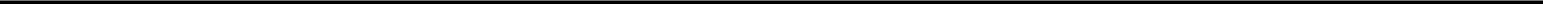 New York, New York ▪ youremailaddress@gmail.com		Phone: (212) 555-5555 ▪ LinkedIn ProfileMARKETING OPERATIONS LEADER 	Brand Management ▪ Digital Marketing ▪ Strategic Planning, Design, Delivery & ImplementationDigital marketing and media pioneer with over 25 years of experience unifying digital marketing savvy, project management and branding, generating a total of $75 million in revenue. Technical Proficiencies: MS Office (Word, Excel, Outlook, PowerPoint), Adobe Systems (Acrobat, Illustrator)Areas of expertise:▪Marketing	▪Strategic Planning			▪Business Development▪Brand Management	▪Team Building & Leadership		▪Revenue GenerationCAREER TRAJECTORYOperations leader catering to high level clientele, leading marketing transformation projects that increased customer engagement, reduced costs and drove revenue 200%, repositioning the business for success. Key Accomplishments & ContributionsIntegral part of new client engagement sales generating over $11.5 million, exceeding expected goalsLed teams up to 30 people providing market research, digital assessments, designing models and prototypes, along with setting target goalsEnded first year with performance rankings in the top 1% of my peers; a rarity for new associates Operations leader catering to high level clientele, leading marketing transformation projects that increased customer engagement, reduced costs and drove revenue 200%, repositioning the business for success. Key Accomplishments & ContributionsIntegral part of new client engagement sales generating over $11.5 million, exceeding expected goalsLed teams up to 30 people providing market research, digital assessments, designing models and prototypes, along with setting target goalsEnded first year with performance rankings in the top 1% of my peers; a rarity for new associates ACADEMIC ACCOMPLISHMENTSMaster of Business Administration (MBA), Marketing, New York University Bachelor of Art (BA), Marketing, Penn State University AWARDS & ACCOLADESAchievement Award, XYZ, Inc.		 2019Achievement Award, ABC, Inc.		2016FORTUNE 500 COMPANY B, Senior Vice President | New York, NY2010 - 2020FORTUNE 500 COMPANY, Senior Vice President | New York, NY2000 - 2010